Paróquia São Tiago MaiorArquidiocese de Belo Horizonte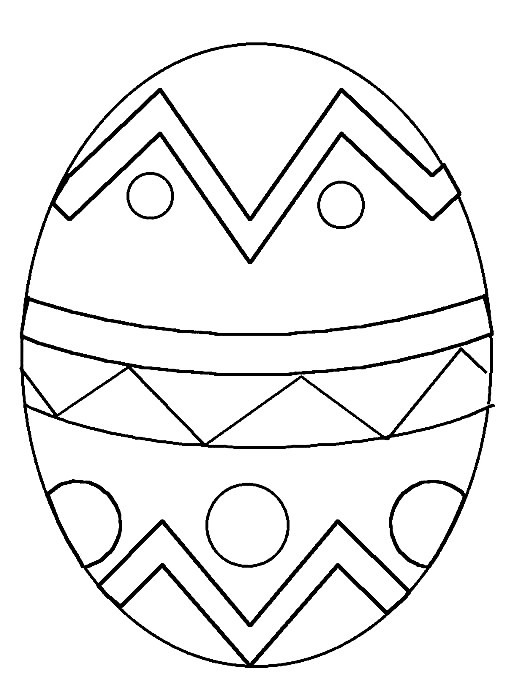 Cantos para a Vigília PascalProcissão da luz1-A nós descei, divina luz! 
A nós descei, divina luz! 
Em nossas almas acendei 
O amor, o amor de Jesus! (bis) 
2-Vinde, Santo Espírito 
E do céu mandai 
luminoso raio! (bis) 3-Vinde, Pai dos pobres, 
Doador dos dons, 
Luz dos corações! (bis) 4-Grande defensor, 
Em nós habitai 
e nos confortai! (bis) 5-Na fadiga pouco, 
no ardor brandura 
e na dor ternura! (bis)Proclamação da Páscoa(Solo A) Exulte o céu e os anjos triunfantes,/ mensageiros de Deus, desçam cantando;/ Façam soar trombetas fulgurantes,/ a vitória de um Rei anunciado.
(Solo B) Alegre-se também a terra amiga,/ que em meio de tantas luzes resplandece;/ E, vendo dissipar-se a treva antiga,/ ao sol do eterno Rei brilha e se aquece.
(A e B) Que a mãe Igreja alegre-se igualmente,/ erguendo as velas desse fogo novo,/ E escutem reboando de repente,/ o aleluia cantado pelo povo.
(S) O Senhor esteja convosco!
(T) Ele está no meio de nós!
(S) Corações ao alto!
(T) O nosso coração está em Deus!
(S) Demos graças ao Senhor, nosso Deus!
(T) É nosso dever e nossa salvação!
(A) Sim, verdadeiramente é bom e justo/ cantar ao Pai de todo o coração./ E celebrar seu Filho Jesus Cristo,/ tornado para nós um novo Adão.
(B) Foi ele quem apagou do outro a culpa,/ Quando por nós à morte se entregou;/ Para pagar o antigo documento,/ na cruz todo o seu sangue derramou.(T) Ó noite de alegria verdadeira, que une de novo o céu e a terra.
(A) Pois, eis, agora a Páscoa, nossa festa,/ em que o real Cordeiro se imolou./ Marcando nossas portas, nossas almas,/ com seu divino sangue nos salvou.
(B) Esta é Senhor, a noite em que do Egito/ retiraste os filhos de Israel,/ Transpondo o Mar Vermelho a pé enxuto,/ rumo à terra onde corre leite e mel.
(T) Ó noite de alegria verdadeira, que une de novo o céu e a terra.
(A) Ó noite em que a coluna luminosa/ as trevas do pecado dissipou,/ E aos que creem no Cristo em toda a terra,/ em novo povo eleito congregou!
(B) Ó noite em que Jesus rompeu o inferno,/ ao ressurgir da morte vencedor;/ De que nos valeria ter nascido,/ Se não nos resgatasse em seu amor?
(T) Ó noite de alegria verdadeira, que une de novo o céu e a terra.
(A) Ó Deus, quão estupenda caridade/ Vemos no vosso gesto fulgurar:/ Não hesitais em dar o próprio Filho/ Para da culpa dos servos resgatar.
(B) Ó pecado de Adão, indispensável,/ Pois o Cristo o dissolve em seu amor;/ Ó culpa tão feliz que há merecido/
A graça de tão grande Redentor.
(T) Ó noite de alegria verdadeira, que une de novo o céu e a terra.
(A) Pois esta noite lava todo o crime,/ Liberta o pecador de todos os seus grilhões,/ Dissipa o ódio e dobra os poderosos,/ Enche de paz e luz os corações.
(B) Ó noite de alegria verdadeira/ que prostra o faraó, e ergue os hebreus,/ Que une de novo o céu e a terra inteira,/ Pondo na treva humana a luz de Deus.
(T) Ó noite de alegria verdadeira, que une de novo o céu e a terra.
(A) Na graça desta noite o vosso povo/ Acendeu de um sacrifício de louvor;/ Acolhei, ó Pai santo, o fogo novo:/ Não perde-se ao dividir o seu fulgor.
(B) A cera virgem da abelha generosa/ Ao Cristo ressurgido trouxe a luz./ eis de novo a coluna luminosa,/ Que o vosso povo para o céu conduz.
(T) Ó noite de alegria verdadeira, que une de novo o céu e a terra.
(A) o Círio que acendeu as nossas velas/ Possa esta noite fulgurar;/ Misture sua luz à das estrelas,/ Cintile quando o dia despontar.
(B) Que ele possa agradar-vos como o Filho,/ Que triunfou da morte e vence o mal./ Deus que acende no seu brilho,/ E um dia voltará sol triunfal!
(T) Ó noite de alegria verdadeira que une de novo o céu e a terra.SalmosPrimeira Leitura: Enviai o vosso Espírito, Senhor, e da terra toda a face renovai.Segunda Leitura: Guardai-me, ó Deus, porque em Vós me refugio!Terceira Leitura: Cantemos ao Senhor(3x) que fez brilhar a sua glória!Quarta Leitura: Eu vos exalto, ó Senhor, porque vós me livrastes!Quinta Leitura: Com alegria bebereis do manancial da salvação. Sexta Leitura: Senhor, tens palavras de vida eterna.Sétima Leitura: A minh’alma tem sede de Deus. (bis)Glória1. Glória a Deus nos altos céus!
Paz na terra a seus amados!
A vós louvam, Rei celeste,
Os que foram libertados.
Refrão: Glória a Deus, lá nos céus,
E paz aos seus. amém!
2. Deus e Pai, nós louvamos,
Adoramos, bendizemos;
Damos glória ao vosso nome,
Vosso dons agradecemos.
3. Senhor nosso Jesus Cristo,
Unigênito do Pai,
Vós, de Deus Cordeiro Santo,
Nossas culpas perdoai!4. Vós, que estejas junto do Pai,
Como nosso intercessor,
Acolhei nossos pedidos,
Atendei nosso clamor!
5. Vós somente sois o Santo,
O Altíssimo, o Senhor,
Com o Espírito Divino,
De Deus Pai no esplendor!Irromper do aleluia(após a leitura da Carta de S. Paulo)Aleluia, Aleluia. Aleluias ao Senhor!
Aleluia, Aleluia, Aleluia ao Salvador!Aclamação ao EvangelhoAleluia! Aleluia! Aleluia! Aleluia, aleluia, aleluia, aleluia! (Bis)Rendei Graças ao Senhor: Que seu amor é sem fim!Diga o povo de Israel: Que seu amor é sem fim!Digam os seus sacerdotes: Que seu amor é sem fim!Digam todos os que o temem: Que seu amor é sem fim!RefrãoEis o dia do Senhor: Que seu amor é sem fim!Que nos salve, imploremos: Que seu amor é sem fim!Bem-vindos à sua casa: Que seu amor é sem fim!Nós todos, os seus amados: Que seu amor é sem fim!Ladainha de todos os santosSolo: Kyrie eleison Todos: Kyrie eleison
Solo: Christe eleison Todos: Christe eleison
Solo: Kyrie eleison Todos: Kyrie eleison1- Santa Maria mãe de Deus, Rogai por nós. São Miguel, Rogai por nós.
Santos Anjos de Deus, Rogai por nós.
São João Batista, Intercedei por nós.2- São José, Rogai por nós.
São Pedro e São Paulo, Rogai por nós.
São André, Rogai por nós.
São João, Intercedei por nós.3- Santa Maria Madalena, Rogai por nós. Santo Estevão, Rogai por nós.
Santo Inácio de Antioquia Rogai por nós. São Lourenço, Intercedei por nós.4- Santa Perpétua e Felicidade, Rogai por nós. Santa Inês, Rogai por nós.
São Gregório, Rogai por nós.
Santo Agostinho, Intercedei por nós.5- Santo Atanásio, Rogai por nós.
São Basílio, Rogai por nós.
São Martinho, Rogai por nós.
São Bento, Intercedei por nós.6- São Francisco e São Domingos, Rogai por nós. São Francisco Xavier, Rogai por nós. Santo Antônio Maria Claret, Rogai por nós. Beatos Mártires Claretianos, Intercedei por nós.7- Santa Catarina de Sena, Rogai por nós. Santa Tereza de Jesus Rogai por nós. Santos Mártires dos nossos tempos, Rogai por nós.
Todos os Santos e Santas de Deus, Intercedei por nós.8- Sede-nos propício, Ouvi-nos, Senhor. 
Para que nos livreis de todo o mal, Ouvi-nos, Senhor.
Para que nos livreis de todo o pecado, Ouvi-nos, Senhor.
Para que nos livreis da morte eterna, Ouvi-nos, Senhor.9- Pela vossa encarnação, Ouvi-nos, Senhor.
Pela vossa ressurreição, Ouvi-nos, Senhor.
Pela efusão do Espírito Santo, Ouvi-nos, Senhor.
Apesar de nossos pecados,Ouvi-nos, Senhor.10- Para que santifiqueis com a vossa graça esta água, onde renascerão os vossos filhos,  Ouvi-nos, Senhor.
Jesus, Filho do Deus Vivo, Ouvi-nos, Senhor.
Cristo, Ouvi-nos. Cristo Ouvi-nos,Cristo, atendei-nos! Cristo, atendei-nos. Aspersão do povoEu te peço desta água que tu tens,
És água viva meu senhor.
Tenho sede, tenho fome de amor
E acredito desta fonte de onde vens.
Vens de Deus, estás em Deus, também és Deus e Deus contigo faz um só.
Eu, porém, que vim da Terra e volto ao pó, quero viver eternamente ao lado Teu:És água viva, És vida nova e todo dia me batizas outra vez.
Me fazes renascer, me fazes reviver eu quero água desta fonte de onde vens.OfertórioEu creio num mundo novo, pois Cristo ressuscitou! Eu vejo sua luz no povo, por isso, alegre estou!
1. Em toda pequena oferta, 
Na força da união,
No pobre que se liberta,
Eu vejo ressurreição!
2. Na mão que foi estendida,
No dom da libertação,
Nascendo uma nova vida,
Eu vejo ressurreição!
3. Nas flores oferecidas
E quando se dá perdão,Nas dores compadecidas,
Eu vejo ressurreição!
4. Nos homens que estão unidos
Com outros, partindo o pão,
Nos fracos fortalecidos,
Eu vejo ressurreição!
5. Na fé dos que estão sofrendo,
No riso do meu irmão,
Na hora em que está morrendo,
Eu vejo ressurreição!Comunhão1. Antes da morte e ressurreição de Jesus, ele na Ceia quis se entregar: deu-se em comida,  bebida pra nos salvar. Ref.: E quando amanhecer o dia eterno, a plena visão, ressurgiremos por crer nesta vida escondida no pão. 2. Para lembrarmos a morte, a cruz do Senhor, nós repetimos, como ele fez: gestos, palavras, até que volte outra vez. 3.Este banquete alimenta o amor dos irmãos, e nos prepara à glória do céu; ele é a força na caminhada pra Deus. 4.Eis o pão vivo mandado a nós por Deus Pai! Quem o recebe, não morrerá; no último dia vai ressurgir, viverá. 5.Cristo está vivo, ressuscitou para nós! Esta verdade vai anunciar a toda terra, com alegria, cantar. FinalDeus infinito nós te louvamos
E nos submetemos ao teu poder
As criaturas no seu mistério
Mostram a grandeza de quem lhe fez o ser. Todos os povos sonham e vivem
Nesta esperança de encontrar a paz
Suas histórias todas apontam
Para o mesmo rumo onde Tu estás.
Refrão: Santo.Santo.Santo.
Santo.Santo.Santo. Todo poderoso é o nosso Deus. (Bis)
Senhor Jesus Cristo nós te louvamos
E te agradecemos teu imenso amor.
Teu nascimento, teu sofrimento
Trouxe vida nova onde existe a dor.
Nós te adoramos e acreditamos
Que é Filho Santo do nosso Criador
E professamos tua verdade
Que a humanidade plantou tamanho amor.
Deus Infinito teu Santo Espírito
Renova o mundo sem jamais cessar
Nossa esperança, nossos projetos
Só se realizam quando Ele falar.
Todo poderoso somos o teu povo
Que na esperança vive a caminhar
Dá que sejamos teu povo Santo
Que fará do mundo, teu trono e teu altar.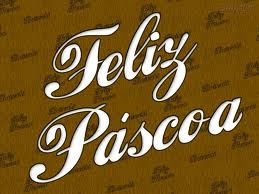 